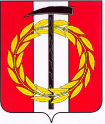 Собрание депутатов Копейского городского округаЧелябинской областиРЕШЕНИЕ      от 30.06.2021     №  224-МООб  установлении  размера  родительской  платыза  присмотр   и  уход  за детьми, осваивающимиобразовательные     программы       дошкольного образования в муниципальных образовательныхорганизациях Копейского городского округаВ соответствии с  Федеральными законами от 06 октября 2003 года № 131-ФЗ «Об общих принципах организации местного самоуправления в Российской Федерации», от 29 декабря 2012 года № 273-ФЗ «Об образовании в Российской Федерации», постановлением Правительства Челябинской области от 11.01.2016 № 2-П «Об утверждении максимального размера платы, взимаемой с родителей (законных представителей) за присмотр и уход за детьми в государственных и муниципальных образовательных организациях, реализующих образовательную программу дошкольного образования, расположенных на территории Челябинской области» Собрание депутатов Копейского городского округа РЕШАЕТ:1. Рекомендовать Главе Копейского городского округа установить с 01 августа 2021 года размер родительской платы, взимаемой с родителей (законных представителей) за присмотр и уход за детьми, осваивающими образовательные программы дошкольного образования в муниципальных организациях городского округа, в размере за одного ребенка в день:1) в группах раннего возраста для воспитанников до трех лет:- кратковременного пребывания (от 3 до 5 часов в день) – 53,0 рубля;- сокращенного дня (от 8 до 10,5 часов в день) – 82,0 рубля;- полного дня (12 часов в день) –  95,0 рублей;2) в дошкольных группах для воспитанников от 3 до 7 лет:   - кратковременного пребывания (от 3 до 5 часов в день) – 59,0 рублей;- сокращенного дня (от 8 до 10,5 часов в день) – 95,0 рублей;- полного дня (12 часов в день) –  100,0 рублей;- круглосуточного пребывания (24 часа) -  108,0 рублей.2. Средства, поступившие в образовательные организации в виде платы, взимаемой с родителей (законных представителей) за оказание услуг по присмотру и уходу за детьми, направляются на приобретение питания детей и прочие расходы, связанные с хозяйственно-бытовым обслуживанием детей, обеспечением соблюдения ими личной гигиены и режима дня, в сумме 7,0 рублей. 	3. Решение Собрания депутатов Копейского городского округа от 31.10.2018 № 603-МО «Об установлении размера родительской платы за присмотр и уход за детьми, осваивающими образовательные программы       дошкольного образования в муниципальных образовательных организациях Копейского городского округа» отменить.4. Настоящее решение подлежит опубликованию в газете «Копейский рабочий» и размещению на официальном Интернет-сайте Собрания депутатов Копейского городского округа.5. Настоящее решение вступает в силу с момента его официального опубликования в газете «Копейский рабочий».6. Контроль исполнения настоящего решения возложить на постоянную комиссию Собрания депутатов Копейского городского округа по экономической, бюджетной и налоговой политике.Председатель Собрания депутатовКопейского городского округаЕ.К. ГискеГлава Копейского городского округа	А.М. Фалейчик	